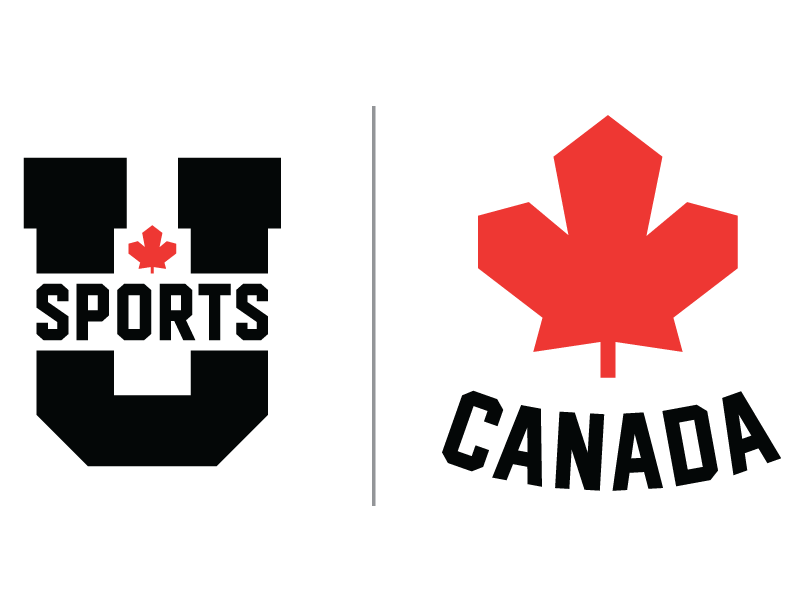 CHaMPIOnnaTSnaTIOnaUX D'aTHLÉTISME2022BULLETIn D’InFORMaTIOnS #2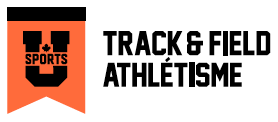 SECTION 1: 	INFORMATIONS GÉNÉRALES 1. 	COMITÉ D’ORGANISATIONAdresse :	
Championnats d’athlétisme de U SPORTS 2022 a/s Kate Morrison, Département des sports des REDS, Centre universitaire AitkenUniversité du Nouveau-BrunswickTéléphone : 506-453-3552 (bur.)	
Courriel : kate.morrison@unb.ca 			Adresse du site de compétition
Bill MacMackin 
Irving Oil Fieldhouse, 
129 McAllister Drive, Saint John (N.-B.) E2J 2S7	2.	CALENDRIER DES ÉVÉNEMENTS*Toutes les heures sont localesArrivée des équipes16 h à 19 h	Heures d’entraînement disponibles sur demande – Contact : Oy Akinola – oyinkoakinola@gmail.comLes trousses d’accréditation d’équipe pourront être cueillies au Field House pendant cette période. Cette information sera confirmée à l’approche des Championnat.11 h à 19 h	Heures d’entraînement disponibles – Horaire détaillé à la section 412 h 30 à 18 h 30	Les trousses d’accréditation d’équipe pourront être cueillies au Field House pendant cette période. Toutes les autres trousses seront distribuées à la réunion technique.	19 h à 20 h	Rencontre technique – Delta Hotels by Marriott20 h à 21 h	Réunion des entraîneurs (pas organisée par U SPORTS) – Delta Hotels by MarriottJeudi 31 mars 20229 h à 12 h	Heures d’entraînement disponibles – Horaire détaillé à la section 414 h à 21 h 	Première journée de compétition des ChampionnatsVers 17 h 35	Cérémonie d’ouverture et hymne Vers 21 h	Prix des Championnats – 4 prix des saisons et médaillesVendredi 1er avril 20229 h à 12 h	Heures d’entraînement disponibles – Horaire détaillé à la section 412 h		Prix des Championnats – 4 prix des saisons12 h 30 à 20 h 30 	Deuxième journée de compétition des ChampionnatsVers 20 h 30		Prix des Championnats - médaillesSamedi 2 avril 20229 h à 10 h 30		Heures d’entraînement disponibles – Horaire détaillé à la section 412 h 30 à 16 h 30 	Troisième journée de compétition des ChampionnatsVers 16 h 40 à 17 h 45	Présentation des prix des Championnats et cérémonie de clôtureDimanche 3 avril 2022Départ des équipes
3. 	CALENDRIER DE LA COMPÉTITION**Note : Toutes les compétitions seront présentées au Irving Oil FieldhouseToute modification de cet horaire sera communiquée lors de la réunion technique.L’horaire ci-dessous comprend des révisions aux règles de jeu pour accommoder les particularités du site et pour faciliter une compétition en sécurité. L’horaire ci-dessous est en attente d’approbation du comité du sport, en vertu de la section 4.5 des règles de jeu.JOUR 1 - JEUDIJOUR 2 - VENDREDIJOUR  3 – SAMEDI
4. 	CALENDRIER DES ENTRAÎNEMENTSMardi 29 mars 202216 h à 19 h		Heures d’entraînement disponibles sur demande – Contact : Oy Akinola – oyinkoakinola@gmail.comMercredi 30 mars 2022Lancers11 h à 12 h	Lancer du poids dans le cercle12 h à 13 h 30	Marteau féminin dans le cercle 13 h 30 à 15 h	Marteau masculin dans le cercle15 h à 18 h	Lancer du poids dans le cercle18 h à 19 h	Marteau – pour équipes arrivant tardSauts11 h à 19 h	TOUS les sauts Piste11 h à 14 h	Aucune spécification14 h à 17 h 		Deux couloirs autour de la piste (1 et 2)
Quatre couloirs en ligne droite / couloirs de sprint avec haies 17 h 30 à 19 h 30		Trois couloirs autour de la piste (1-3), trois couloirs en ligne droite / couloirs de sprint avec haies*** Blocs dans le virage régulièrement dans les aires de départs du 4x200 m et 4x400 m ***Jeudi 31 mars 20229 h à 12 h	Temps d’entraînement disponibleVendredi 1er avril 20229 h à 12 h	Temps d’entraînement disponibleSamedi 2 avril 20229 h à 10 h 30	Temps d’entraînement disponible5. 	SANTÉ ET SÉCURITÉ ET COVID-19Exigence U SPORTS en matière de vaccination COVID- 19 

Avant leur arrivée à un championnat national U SPORTS (y compris les événements connexes), tous les participants (étudiants-athlètes, entraîneurs, personnel de soutien de l'équipe, thérapeutes du sport/ personnel médical de l'équipe, officiels, personnel de l'événement, délégués techniques, personnel médical de l'événement et délégués de l'équipe itinérante) doivent soit: ·         Être complètement vacciné (14 jours après avoir reçu la deuxième dose d'une série de deux doses ou la seule dose d'une série d'une dose du vaccin COVID-19 approuvé par Santé Canada); OU·         Fournir un motif valable d'accommodement (c'est-à-dire une raison qui relève d'un motif de discrimination illicite en vertu de la loi sur les droits de la personne en vigueur). Protocoles de santé et sécurité 

De plus amples renseignements suivront dans le prochaines semaines
Réunion avant le championnat 

Avant l'arrivée des participants au championnat, U SPORTS et le comité organisateur tiendront une réunion virtuelle avec tous les établissements participants au sujet des protocoles de santé et de sécurité COVID-19 en vigueur lors du championnat national. Cet appel aura lieu le 15 mars à 12h30 ET sur Zoom. Le lien Zoom et les détails de l'appel seront envoyés séparément de U SPORTS.SECTION 2INFORMATIONS ÉQUIPES PARTICIPANTES1.(A) 	RENSEIGNEMENTS SUR LES ÉQUIPES	PARTICIPANTES Veuillez remplir ce formulaire Microsoft Office en ligne du comité d’organisation hôte, d’ici le mardi 22 mars : https://forms.office.com/r/5sHJySisaF Une fois le formulaire soumis, veuillez contacter kate.morrison@unb.ca pour mettre toute information à jour en cas de changement.(B) 	ÉVÉNEMENTS CONNEXES Prix de U SPORTS (Prix de saison)Il n’y aura pas d’événement officiel pour la présentation des prix de saison de U SPORTS dans le cadre de ces championnats. À la place, ces prix seront décernés au site de compétition, les 31 mars et 1er et 2 avril. Un horaire plus détaillé de la remise de ces prix sera offert à la réunion technique. Veuillez prendre note que les lauréats auront toujours l’occasion de prendre la parole après avoir reçu leur prix.  Présentation des prix du ChampionnatDate : 			Samedi 2 avril 2022Lieu :				Irving Oil Fieldhouse (site de compétition)Horaire : 			vers 16 h 45 (après la dernière épreuve)Présentations: 	Prix des épreuves individuelles du samedi, suivis par les prix d’envergure, les médailles de bronze d’argent et d’or par équipe et remise des bannières.2. 	RÉUNIONSA. RÉUNION TECHNIQUE Date : 		Mercredi 30 mars 2022Heure : 		19 h à 20 hLieu : 		Hôtel Delta by Marriott Saint JohnSalle : 		Salle de bal BCInvités : 		EntraîneursB. RÉUNION DES ENTRAÎNEURS Date : 		Mercredi 30 mars 2022Heure : 		20 h à 21 hLieu : 		Hôtel Delta by Marriott Saint JohnSalle : 		Salle de bal BCInvités : 		EntraîneursNote : Toute proposition ou recommandation découlant de cette rencontre sera soumise aux représentants du sous-comité technique du sport de U SPORTS afin d’être discuté dans le cadre de sa prochaine réunion.3. 	INFORMATIONS MÉDIASCONFÉRENCE MÉDIA À déterminerACCRÉDITATION DES MÉDIASVeuillez contacter Andy Campbell par courriel (andy.campbell@unb.ca) ou au 506-451-6894.Si vous êtes un(e) directeur(trice) de l’information sportive / membre du personnel des communications, assurez-vous d’être inscrits au sein de votre équipe par l’entremise du Formulaire en ligne de renseignements des équipes participantes identifié au point 1A ci-dessus : https://forms.office.com/r/5sHJySisaF SERVICES AUX MÉDIASÀ déterminer4. 	HÔTEL DU CHAMPIONNAT Politique U SPORTS 20.40.3.4.1 :	Tous les membres des équipes, incluant le personnel d’encadrement qui participent à un Championnat de U SPORT nécessitant un hébergement, doivent être hébergés dans un des hôtels officiels du championnat désignés ci-dessous.Hôtel officiel 1 : Hôtel Delta by Marriott Saint JohnAdresse : 39, rue King, Saint John (N.-B.) E2L 4W3 			
Site Web : www.marriott.com/hotels/travel/ysjdb-delta-hotels-saint-john 		
Téléphone : (506) 648-1981 (numéro général)			Les réservations d’équipe doivent être faites par chaque représentant(e) d’équipe directement auprès du gestionnaire de service des conférences de l’hôtel :Contact : Russell Ramsay	
Courriel : russell.ramsay@deltasaintjohn.com Tarif :139,00 $ par nuit (taxes en sus)Maximum de quatre personnes par chambreTarif de groupe prolongé trois jours avant et trois jours après le championnat, selon la disponibilité des chambresToutes les réservations doivent être accompagnées par un dépôt équivalent au prix d’une chambre pour une nuit ou une garantie par une carte de crédit reconnue. L’hôtel ne procédera pas aux réservations à moins de respecter une des méthodes ci-dessus.	S’il reste des chambres dans le bloc de réservation de groupe en date du 9 mars 2022, elles seront libérées pour le grand public.Types de chambre (dans le bloc de chambres réservées) :Chambres standard avec deux grands litsDistance du site de compétition : environ 7 kmCommoditésInternet haute vitesse sans fil gratuit dans toutes les chambresMini-réfrigérateur, micro-ondes et cafetière dans chaque chambreCentre d’entraînement et piscine intérieureStationnement gratuit de midi le vendredi à 14 h le dimanche pour les invités qui séjournent pour la nuit. Des laissez-passer de 24 heures à prix réduit peuvent être achetés à l’arrivée au tarif actuel de 15,95 $ (taxes en sus) pour un stationnement au-delà de cette période.Repas : Si vous désirez manger vos repas en équipe, veuillez contacter Russel Ramsay pour organiser cela à l’avance.Hôtel officiel 2 : Hilton Saint JohnAdresse : 1 Market Square, Saint John (N.-B.) E2L 4Z6			
Site Web : www.hilton.com/en/hotels/stjhihh-hilton-saint-john/			
Téléphone : 506-632-8563		Les réservations d’équipe doivent être faites par chaque représentant(e) d’équipe directement auprès du gestionnaire de service des conférences de l’hôtel :Contact : Kevin Dickinson	
Courriel : Kevin.Dickinson@hilton.com 		Tarif :129,00 $ par nuit (taxes en sus)Maximum de quatre personnes par chambreTarif de groupe prolongé trois jours avant et trois jours après le championnat, selon la disponibilité des chambresToutes les réservations doivent être accompagnées par un dépôt équivalent au prix d’une chambre pour une nuit ou une garantie par une carte de crédit reconnue. L’hôtel ne procédera pas aux réservations à moins de respecter une des méthodes ci-dessus.	S’il reste des chambres dans le bloc de réservation de groupe en date du 9 mars 2022, elles seront libérées pour le grand public.Types de chambre (dans le bloc de chambres réservées) :Chambres standard avec deux grands litsDistance du site de compétition : environ 7 kmCommoditésInternet haute vitesse sans fil gratuit dans toutes les chambresMini-réfrigérateur et micro-ondes dans chaque chambre ou sur demandeCentre d’entraînement et piscine intérieureStationnement sous-terrain accessible au tarif quotidien actuel de 20 $ par jour (privilèges d’entrée et sortie).Host Hotel #3: Canada’s Best Value Inn (**NEWLY ADDED**)Adresse : 10 Portland Street, Saint John (N.-B.), E2K 4H8	
Téléphone :	506-657-7320 Les réservations d’équipe doivent être faites par chaque représentant(e) d’équipe directement auprès du gestionnaire du service à la clientèle de l’hôtelContact : Carol Bastarache	
Courriel : carolb@hojosj.com (communications par courriel préférées)
Téléphone : 506-674-5286	Tarif :105,00 $ par nuit (taxes en sus)Maximum de quatre personnes par chambreTypes de chambre (dans le bloc de chambres réservées) :Chambres standard avec deux grands litsChambres standard avec un très grand lit et un divan-litDistance du site de compétition : environ 8 kmCommoditésInternet haute vitesse sans fil gratuit dans toutes les chambresGymnase et piscine intérieurePetit déjeuner gratuit chaque jour de 6 h à 10 hStationnement gratuit et stationnement pour autobus disponibleOFFICIELSUn bloc de chambre a été réservé pour les officiels du championnat sera disponible dans un autre hôtel. Le comité d’organisation hôte réservera ces chambres pour les officiels.5. TRANSPORTSLes équipes seront responsables d’organiser leur propre transport au championnat. Les options de location de voiture sont offertes à chaque aéroport.Voici ceux en fonction à l’aéroport de Saint John (YSJ)Avis
506-696-4406
1-800-831-2847Enterprise
506-696-3340
1-800-261-7331Budget
506-633-3467
1-800-268-8900National
506-696-3340
1-800-261-7331Alamo
506-696-3340
1-800-261-7331Options d’aéroportAéroport international de Saint John (YSJ)Distance du site de compétition : environ 15 minutesAéroport international de Fredericton (YFC)Distance du site de compétition : environ 1 heure et 10 minutesAéroport international Roméo-LeBlanc du Grand Moncton Distance du site de compétition : environ 1 heure et 30 minutesAéroport international Stanfield de HalifaxDistance du site de compétition : environ 4 heures et 45 minutesOptions par autobusAutobus nolisés TRIUS Contactez Angie Thibault pour organiser le transport (cueillette à l’aéroport, etc.) : charters@triusgroup.com 6. INSCRIPTION & ACCRÉDITATION DES ÉQUIPESA. ACCRÉDITATION DES ÉQUIPESLes noms complets (et non seulement les initiales) doivent être inclus ainsi que les performances de classement doivent figurer comme ils apparaissent dans les classements. Les inscriptions seront acceptées dans un des deux formats suivants :TrackieReg.comLa méthode privilégiée d’inscription est en ligne sur Trackie en cliquant sur le lien suivant :     http://www.trackiereg.com/USport2022Date limite de soumission : lundi 21 mars 2022 23 h 59 (HE) / 21 h 59 (HR)Fichier Hy-TekSi vosu avez besoin d’un fichier Hy-Tek, veuillez faire parvenir votre demande à SaintJohnTrack@gmail.com.Échéanciers d’inscription aux Championnats en vertu du règlement de jeu 3.4CUEILLETTE DES ACCRÉDITATIONSChaque équipe recevra des passes d’accréditation additionnelles pour chaque athlète et entraîneur(e) participant(e). Jusqu’à cinq passes VIP additionnelles seront offertes pour les directeurs des sports ou les présidents d’université des équipes participantes. Pour inscrire votre équipe pour l’accréditation et pour recevoir les passes appropriées pour votre groupe qui fait le voyage, veuillez remplir le formulaire de renseignements des équipes participantes ci-dessus (1.A.) : https://forms.office.com/r/5sHJySisaFLLes trousses d’équipe pourront être cueillies au Irving Oil Field House – consultez l’horaire des événements à la page 3 pour connaître les heures. Toutes les trousses qui n’auront pas été cueillies le mercredi à 18 h 30 seront distribuées à la rencontre technique.7. SERVICES AUX ÉQUIPESLes équipes ne profiteront pas d’un accès à des vestiaires dédiés. Les athlètes participants profiteront d’un accès aux vestiaires publics sur demande. 8. COMMANDITESCOMMANDITAIRES LOCAUX
Saint John LNG (Commanditaire présentateur)Envision Saint John – The Regional Growth AgencyUNB Alumni AssociationSaint John Hotel AssociationMoosehead Breweries LimitedIrving Oil LimitedBeynon Sport Surfaces & Playtek Enterprises9. INFORMATIONS TECHNIQUES LIEU DE COMPÉTITIONIrving Oil Fieldhouse, 129 McAllister Drive, Saint John (N.-B.), E2J 2S7
http://irvingoilfieldhouse.com/Lieu de Compétition - Irving Oil FieldhouseDimensions : Piste ovale de 200 m à six couloirs sans inclinaison, ligne droite de sprint à huit couloirs (60m), surface Beynon 2000 Hobart	Terrain :	Deux terrains artificiels 60 x 30 m, haies pour la compétition et l’échauffement, un dispositif pour le saut à la perche (piste d’élan de 40 m), un dispositif pour le saut en longueur/triple saut (piste d’élan de 40 m), un cercle de lancers avec cage.	Nombre de places :	650 à 700 (avec estrades amovibles)	Vestiaires : 			Vestiaires partagés disponibles sur demandeStationnement :	Stationnement sur place, 300 places principales et aire de débordement de 300 places	ÉQUIPEMENT
Toutes les équipes doivent s’assurer que tout équipement de l’extérieur soit nettoyé et désinfecté avant d’entrer dans le site de compétition. Cela s’applique aussi à l’équipement personnel des athlètes.La responsabilité de l’expédition de perches aux (et depuis les) Championnats relève de l’équipe visiteuse. Si vous désirez envoyer vos perches directement au Irving Oil Field House, veuillez utiliser l’adresse ci-dessous.Veuillez prévoir deux jours additionnels si vous expédiez des perches au Nouveau-Brunswick.
Irving Oil Fieldhouse, 129 McAllister Drive, Saint John (N.-B.), E2J 2S7
Aux soins d’Oy Akinola – Championnats d’athlétisme de U SPORTS VESTIAIRES
Les équipes ne profiteront pas d’un accès à des vestiaires dédiés. Les athlètes participants profiteront d’un accès aux vestiaires publics sur demande. 10. SERVICES MÉDICAUX Les informations suivantes clarifieront les services médicaux et thérapeutiques disponibles pendant les Championnats d'athlétisme U SPORTS 2022. Un espace dédié dans la maison de campagne sera disponible pour les tables de thérapie.Caitlin Marshall, Officier des services médicaux / Thérapeute du sport pour le championnat (cgmarshall4@gmail.com)Julia Loparco - Responsable COVID-19Les numéros de téléphone et autres informations de contact seront fournis à l'arrivée.11. HOSPITALITÉ Hospitalité offerte aux VIP/Officiels/BénévolesLieu : 		Salle multifonction- Irving Oil Field House Accessible pour : 		VIP, officiels et  bénévoles Heures d’ouverture : 	Pendant les heures de compétition Services : 			Collations, café et repas légers tous les joursHospitalité offerte aux entraîneursIl n’y aura pas de salon des entraîneurs à l’/aux hôtel(s). Selon les restrictions et les recommandations en vigueur de la santé publique au Nouveau-Brunswick, il pourrait y avoir une activité sociale pour les entraîneurs dans un établissement local. Cette information sera communiquée à la rencontre des entraîneurs le mercredi soir.SECTION 3LE COIN DES PARTISANS GUIDE DE LA VILLEÀ PROPOS DE LA VILLESaint John est une ville située sur la baie de Fundy au Nouveau-Brunswick, Canada. La ville est reconnue pour ses rapides réversibles, un phénomène causé par les marées les plus imposantes au monde dans la baie de Fundy qui rencontre le fleuve Saint Jean. Les kiosques de nourriture et d’artisans remplissent le Marché de la Ville, établi en 1876. Sur une péninsule environnante, les sentiers traversent les marais salins et roches volcaniques et la forêt du Parc naturel Irving. Notre ville est le domicile de certaines des industries les plus prospères du Nouveau-Brunswick et un des plus importants ports de la côte est. ATTRACTIONSPour en savoir plus sur la région de Saint John et de la baie de Fundy, visitez le site: https://www.discoversaintjohn.com/frRESTAURANTS & BARSDécouvrez les nombreux beaux endroits où manger :https://www.discoversaintjohn.com/fr/restaurants-et-barsINFORMATIONS DE BILLETTERIELes billets d’admission généraleLes billets seront vendus sur place seulement (si les restrictions de la santé publique permettent la présence de spectateurs). INFORMATIONS POUR LES PARTISANSACCÈS & STATIONNEMENTStationnement gratuit offert sur place. 300 places dans le stationnement principal en plus d’une aire de débordement de 300 placesSERVICESInformations en cas d’urgence : Si vous avez besoin d’une assistance immédiate, veuillez en informer le membre du personnel de l’événement le plus proche ou appeler le 911.Objets perdus et trouvés : Situés à la réception de l’Irving Oil Field House.Observations, commentaires et préoccupations : Votre voix est importante pour nous et nous apprécions vos commentaires. Nous voulons savoir ce que vous avez vécu votre expérience de championnat. Demandez à l’un des membres du personnel de l’événement de parler à un superviseur.Enfants perdus : Si un enfant est perdu, veuillez l’indiquer au personnel de l’événement/superviseur le plus proche. Cette situation sera prise en compte immédiatement afin de localiser l’enfant et de le rendre à ses parents, tuteurs ou accompagnateurs. Une annonce publique peut être faite en cas d’urgence.  TOILETTESLes toilettes sont situées près de l’entrée du site.MARCHANDISES DES CHAMPIONNATSDes marchandises arborant la marque des Championnats d’athlétisme de U SPORTS (quantité et tailles limitées) devraient être en vente sur place pendant les championnats. Plus d’informations à venir. COVID-19Tout le monde doit suivre les directives et les restrictions en matière de santé publique telles que décrites par la province du Nouveau-Brunswick.FONCTIONNOMTÉLÉPHONECOURRIELPrésident du comité et directeur athlétiqueJohn Richardjrichard@unb.ca Coordonnatrice des championnatsKate Morrison506-261-4006kate.morrison@unb.caGestionnaire d’événement – Opérations de la compétitionBill MacMackin506-647-4931bill@selectfh.caConseiller techniqueDave Thomas506-847-4347atlantic.hershey@gmail.com Inscription, chronométrage et résultatsRichard Chadwickrichardjchadwick@gmail.com Services aux étudiants-athlètes Victoria LeBlancleblanckvictoria@gmail.com Services médicauxCaitlin Marshallcgmarshall4@gmail.com Responsable médicalCaitlin Marshall & Taylor Lamarche (consultatif)cgmarshall4@gmail.comtaylamarche@gmail.com Responsable COVID-19Julia Loparcojulialoparco5@gmail.com Commandites et ventes corporativesNick Zildjan & Bill MacMackinnick.zildjan@unb.cabill@selectfh.ca Communications, médias et webdiffusionAndy Campbellandy.campbell@unb.caAccréditationAndy Campbell & Bill MacMackinandy.campbell@unb.cabill@selectfh.caBilletterieNick Zildjan & Bill MacMackinnick.zildjan@unb.cabill@selectfh.caPrix et cérémonies Kate MorrisonCoordonnateurs des bénévoles, relations avec la communauté et officielsOy Akinola & Carl Cummingsoyinkoakinola@gmail.com Médias sociauxMarketing et promotionsNick Zildjannick.zildjan@unb.ca Hôtels, services aux équipes et hospitalité Kate MorrisonSite et équipementGlen GraySaintJohnTrack@gmail.com FinancesJillian Brewerjillian@unb.caU SPORTS – Directrice du SportJennifer Smartjsmart@usports.caMardi 29 mars 2022	Mercredi 30 mars 2022	HeureÉpreuveGenreCatégorie14 h 00MarteauFFinale14 h 0060 m haiesFPent14 h 40Saut en hauteurFPent15 h 4560 mMHep16 h 30Saut en longueurMHep17 h 00Lancer du poidsFPent17 h 35Cérémonie d’ouverture et hymne (3 à 5 minutes)18 h 0060 mFPrélim.18 h 1060 mMPrélim.18 h 10Saut en longueurFPent18 h 15Lancer du poidsMHep19 h 0060 mFFinale19 h 1060 mMFinale19 h 30Saut en hauteurMHep19 h 30600 mFPrélim.19 h 45600 mMPrélim.20 h 00800 mFPent20 h 204x200 mFPrélim.20 h 404x200 mMPrélim.21 h 00PRIX 4 prix des saisonsmédaillesHeureÉpreuveGenreCatégorie12 h 00PRIX4 prix des saisons12 h 30MarteauMFinale13 h 3060 m haiesMHep14 h 30Saut à la percheMHep16 h 3060 m haiesFPrélim.16 h 4560 m haiesMPrélim.17 h 00Saut en longueurFFinale17 h 00Saut en hauteurMFinale17 h 001000 mFFinale17 h 101000 mMFinale17 h 201000 mMHep17 h 30Saut à la percheFFinale17 h 3060 m haiesFFinale17 h 4060 m haiesMFinale17 h 50300 mFPrélim.18 h 05300 mMPrélim.18 h 303000 mFFinale18 h 503000 mMFinale19 h 00Saut en longueurMFinale19 h 00Lancer du poidsFFinale19 h 40300 mFFinale19 h 50300 mMFinale20 h 004x800 mFFinale20 h 154x800 mMFinale20 h 30PRIX MédaillesHeureÉpreuveGenreCatégorie12 h 30Triple sautFFinale12 h 30Saut à la percheMFinale13 h 15600 mFFinale13 h 30600 mMFinale14 h 154x200 mFFinale14 h 254x200 mMFinale14 h 30Saut en hauteurFFinale14 h 45Triple sautMFinale14 h 45Lancer du poidsMFinale14 h 451500 mFFinale15 h 001500 mMFinale16 h 004x400 mFFinale16 h 154x400 mMFinale16 h 40PRIX DES CHAMPIONNATS ET CÉRÉMONIE DE CLÔTUREPRIX DES CHAMPIONNATS ET CÉRÉMONIE DE CLÔTUREDistribution des formulaires d’inscription22 février 2022Championnats d’associations17 au 20 mars 2022Résultats des Assocaition à U SPORTS et au président du comité d’organisationSamedi 19 mars à 15 h
ou dimanche 20 mars à 18 h si la rencontre prend fin le dimanche 20 mars 2022Date limite d’inscription aux Championnats de U SPORTSLundi 21 mars 2022 à 23 h 59 (HE)Ébauche des listes d’inscriptionMardi 22 mars 2022 à 15 h (HE)Corrections à l’ébauche des listes d’inscriptionMardi 22 mars 2022 à 23 h 59 (HE)Liste d’inscrptions finaleMercredi 23 mars 2022 à 23 h (HE)Services fournis sur le terrainUn(e) thérapeute hôte (qui peut être un(e) étudiant(e) ou un membre désigné du personnel thérapeutique de l'équipe universitaire) peut discuter du plan d'action et du protocole d'urgence appropriés avec le personnel médical visiteur à votre arrivée, avant de vous entraîner dans nos installations et de nouveau avant la compétition. Le (ou la) thérapeute hôte sera sur place pour vous aider à l’occasion des séances d’entraînement. Un(e) thérapeute du sport agréé(e) sera sur place pendant toutes les compétitions.Le personnel médical de l'hôte agira en tant que premier répondant, pour aider le personnel médical de l'équipe visiteusepour la durée du tournoi. Cette couverture commencera dès l'heure d'entraînement du mercredi 4 mars. Les équipes qui utilisent nos installations avant le 9 mars doivent contacter les opérations en cas d'urgence.Un médecin sera de garde. Aucun service médical immédiat ne sera disponible sur place. Si vous avez besoin des services d'un médecin, veuillez me contacter par téléphone pour voir si une consultation peut être organisée. Si vous n'avez pas de représentant(e) médical ou de thérapeute d'équipe qui voyage avec votre équipe, veuillez nous en informer avant votre arrivée afin que nous puissions déterminer avec votre équipe qui agira en tant que représentant(e) médical(e) de l'équipe et/ou si des dispositions doivent être prises pour aider à la préparation avant l'entraînement/la compétition. Les frais peuvent être transmis à votre établissement, que les services médicaux soient utilisés ou non, indépendamment de l'affiliation à une conférence.Toutes les fournitures doivent être fournies par l'équipe visiteuse ou un remboursement des fournitures utilisées sera appliqué. Pour toute demande de fournitures nécessaires pendant votre séjour, veuillez nous contacter aux coordonnées ci-dessus.Si un transport d'urgence vers l'hôpital est nécessaire, le PAU décrira le protocole à suivre pour le transport en ambulance. L'UNB ne sera pas responsable des frais associés au transport d'urgence des athlètes visiteurs, du personnel de l'équipe ou des spectateurs. Une liste de taxis locaux ou de chauffeurs potentiels sera disponible sur demande.Pour le transport non urgent, le PAU indiquera les services à mettre en place pour aider votre athlète - ces frais de transport seront à la charge du visiteur demandeur (athlète visiteur(euse) ou membre de l'équipe) et seront payables au moment de la prestation du service.Le personnel, les étudiants et les affiliés de l'UNB ne transporteront PAS un(e) athlète blessé(e).Équipement d'urgenceL'équipement d'urgence sera fourni sur le site d'entraînement et de compétition, le (ou la) thérapeute hôte passera en revue la liste et l'emplacement des fournitures au cours des journées de pratiques du mercredi, jeudi et vendredi, et encore une fois, avant la compétition;Accès à un téléphone d'urgence au bureau du service des installations; téléphones cellulaires avec le personnel médical de l'hôte.Glace et sacs à glace sur place;En cas d'urgence, le site de compétition disposera de : Béquilles; attelles Quick & Speed (petites et fémorales); couverture; oxygène; DEA (sur le mur NE); planche dorsale et accessoires; fournitures pour le soin des plaies. L'équipe médicale hôte indiquera l'emplacement de l'équipement en cas d'urgence.Tous les coûts associés à la destruction de tout équipement en raison de vandalisme ou de mauvaise utilisation seront facturés au programme d'athlétisme de l'équipe visiteuse.Espace clinique / aire de préparationPour toutes les équipes visiteuses, une zone de préparation aux entraînements et aux matchs sera disponible pour vos athlètes pendant toute la durée du tournoi. Cette zone sera située sur le terrain latéral du Irving Oil Field House. Il n'y aura AUCUN ACCÈS aux baignoires froides, dispositif Hydrocollator pendant le tournoi. Les serviettes pour la thérapie ne seront PAS fournies.Il est recommandé de ne pas laisser votre trousse de thérapie ou vos effets personnels sans surveillance.Les équipes sont invitées à apporter leur propre table portable et à l'installer dans la zone prévue à cet effet dans la salle de sport. Veuillez garder vos effets personnels loin de la piste d'athlétisme.Services cliniques :L'accès à la thérapie athlétique ou au personnel de physiothérapie peut être disponible pour les athlètes nécessitant des services.Les athlètes visiteurs qui demandent une évaluation ou un traitement pendant le tournoi doivent recevoir une notification écrite préalable de leur thérapeute en chef.Services de médecinsLes services d'un médecin ne peuvent être fournis que sur une base « sur appel ». Les athlètes visiteurs DOIVENT avoir des informations sur les l’assurance médicale provinciale avant d'accéder aux services d'un médecin. Communication sur les blessuresUn formulaire de rapport de blessure sera utilisé pour tout(e) athlète blessé(e) examiné(e) sur le site de la compétition. Une copie sera remise à l'athlète blessé sur demande.HôpitalHôpital régional de Saint John - service des urgences médicales 400, avenue University, Saint John (N.-B.) E2L 4L2Pharmacie localeShoppers Drug Mart ouvert 24 heures sur 24407, chemin Westmorland, Saint JohnSteeves Pharmasave 212 McAllister Dr, Saint JohnNuméros importantsUrgence : 911 Si une ambulance doit être appelée, veuillez demander au (ou à la) thérapeute hôte de faire l'appel. Il ou elle saura qui d'autre doit savoir que le PAU a été activé.